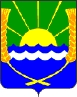 СОБРАНИЕ ДЕПУТАТОВКРАСНОСАДОВСКОГО СЕЛЬСКОГО ПОСЕЛЕНИЯАЗОВСКОГО РАЙОНА РОСТОВСКОЙ ОБЛАСТИ                                            РЕШЕНИЕ« 16 » октября 2012 г.                             № 126                              п. Красный Сад        Об утверждении Правил содержания домашних животных (собак, кошек), скота, свиней, других животных и птицы на территории Красносадовского  сельского поселения Руководствуясь Федеральным законом «О санитарно-эпидемиологическом благополучии населения», Законами Ростовской области, санитарными Правилами, техническими противопожарными и другими нормативными актами, Собрание депутатов Красносадовского сельского поселения,РЕШИЛО:Утвердить Правила содержания домашних животных (собак, кошек), скота, свиней, других животных и птицы на территории Красносадовского сельского поселения согласно приложению.Решение  вступает в силу со дня обнародования и размещения на официальном сайте www.krasnosadovskoe.ru.Контроль за выполнением настоящего решения оставляю за собой.Глава Красносадовскогосельского поселения                                             			            Н.Л. ЯкубенкоПриложениек решению Собрания депутатовКрасносадовского сельского поселенияот 16.10.2012г. № 126Правила содержания домашних животных (собак, кошек), скота, свиней, других животных и птицы на территории Красносадовского сельского поселения 1.Общие положения	1. Настоящие Правила определяют порядок содержания, регистрации, учета домашних животных (собак, кошек), скота, свиней, других домашних животных и птиц в черте населенных пунктов в личных подсобных хозяйствах граждан, а также в хозяйствах граждан, содержащих сельскохозяйственных (продуктивных) животных на территории Красносадовского сельского поселения, которым животные принадлежат на праве собственности или ином вещном праве (далее – владельцы животных), а также права и обязанности владельцев животных, основные требования к комплексу организационно-хозяйственных, зоотехнических, профилактических, противоэпизоотических, ветеринарно-санитарных мероприятий, соблюдение и выполнение которых должно обеспечить предупреждение и ликвидацию заразных и опасных болезней, в том числе общих для человека и животных, обеспечение надлежащего санитарного порядка.	2. Положения настоящих Правил обязательны на территории Красносадовского сельского поселения для юридических и физических лиц, содержащих животных в личных подсобных хозяйствах или КФХ.	3. Контроль за выполнением требований настоящих Правил осуществляется должностными лицами государственного ветеринарного надзора в соответствии с Законом Российской Федерации от 14 мая 1993 года № 4979-1 «О ветеринарии» и специалистом 1 категории Администрации Красносадовского сельского поселения.2.Содержание скота, свиней, других домашних животных и птицы	2.1.На территории малоэтажной застройки населенных пунктов поселения допускается предусматривать на приусадебных земельных участках хозяйственные постройки для содержания скота, свиней и птицы а также - хозяйственные подъезды и скотопрогоны.	2.2.Расстояние от хозяйственных построек до красных линий улиц и проездов должно быть не менее .	2.3.До границы соседнего приусадебного участка расстояние  по санитарно – бытовым условиям должно  быть не менее: от усадебного, одно -двухквартирного  и блокированного дома – 3 метра.	2.4.На территории малоэтажной (2-3 этажа) застройки для жителей многоквартирных домов хозяйственные постройки для скота, свиней и птицы должны располагаться за пределами жилых образований.	2.5.Расстояния от помещений для содержания и разведения животных до объектов жилой застройки (как собственника животных, так и до соседних жилых застроек):	2.6.1. Количество поголовья  на приусадебном  земельном участке должно соответствовать нормам площади и выгульных дворов:1 голова взрослого КРС–помещения– 4-5 кв.м.; выгульный двор– 10–15 кв.м. 1 голова молодняка КРС - помещения– 2-3 кв.м.; выгульный двор–10–15 кв.м.1 теленок КРС - помещения – 2 -4 кв.м.; выгульный двор –5 кв.м.1 свинья взрослая - помещения –2 - 6кв.м.; выгульный двор – 10 кв.м.1 поросенок 2–4 месяца–помещения–0,3 кв.м.; выгульный двор–1кв.м.1 овца – помещения – 1-2 кв.м.; выгульный двор – 4 кв.м.1 лошадь – помещения – 5-6 кв.м.; выгульный двор – 1 кв.м.1 курица – помещения – 0,2 кв.м; выгульный двор – 8 кв.м.1 утка – помещения – 0,5 кв.м; выгульный двор – 5 кв.м. 1 гусь – помещения – 1 кв.м.; выгульный двор – 9 кв.м.1 индейка – помещения – 1 кв.м.; выгульный двор – 9 кв.м. 	2.6.2. При превышении установленного действующим законодательством  максимального размера общей площади земельных участков для ведения личного подсобного хозяйства, гражданам необходимо в течение 1 года оформить государственную регистрацию в качестве индивидуального предпринимателя или КФХ согласно Федерального закона «О личном подсобном хозяйстве» № 112 – ФЗ от 07.07. 2003г. 	2.6.3. Выпас скота, коз, овец, лошадей и птицы производится только в отведенных для этих целей местах администрацией сельского поселения, согласно определенных нагрузок пастбища на 1 голову скота, за пределами населенного пункта под присмотром ответственного лица. Бесконтрольный выпас скота, коз, овец, лошадей и птицы на территории населенного пункта и за его пределами запрещается. Срок использования пастбищ устанавливается администрацией сельского поселения. 	2.7.Любое домашнее животное, скот, другие с\х животные и птица являются собственностью владельца и как всякая собственность, охраняется законом.	2.8.Владелец животных и птицы обязан содержать их в соответствии  с их биологическими особенностями, гуманно обращаться с ними, не оставлять их без присмотра, пищи и воды, не избивать и в случаях заболевания животных вовремя прибегнуть к ветеринарной помощи.	2.9.Разрешается провозить мелких животных (кроликов, нутрий и т.п.) и птицу наземным транспортом при соблюдении условий, исключающих беспокойство пассажиров.	2.10.Владельцы животных и птицы обязаны поддерживать санитарное состояние помещений, где они содержаться, и прилегающей территории.	2.11.Владельцы животных и птицы, имеющие в пользовании земельный участок, могут содержать их только при хорошо огороженной территории.	2.12.Владельцы животных и птицы обязаны предоставлять их ветеринарному инспектору для осмотра, диагностических исследований, предохранительных прививок и лечебно-профилактических обработок.	2.13.При гибели животных и птицы запрещается выбрасывать их труппы без осмотра ветеринарного специалиста.	2.14.Запрещается:	2.14.1.Производить выпас животных и птицы в населенных пунктах и вблизи автодорог за чертой населенного пункта (не менее  до обочины проезжей части).	Запрещается беспривязное содержание животных на пустырях в границах населенного пункта, на территории кладбища. 	2.14.2.Категорически запрещается производить забой животных на улицах, переулках, в хозяйственных проездах.	2.14.3.Совершать прогон животных  к месту выпасов и обратно через центр населенного пункта, парки, скверы, аллеи, газоны, мимо больниц, школ, зон отдыха.  	2.14.4.Категорически запрещается складировать навоз за границей приусадебного участка, делать жижестоки из хозпостроек за пределы личного земельного участка. Устраивать временные загоны для содержания скота и птицы, а так же водоемы для птицы за пределами личного земельного участка. (Разрешается временное складирование чистого, без мусора, навоза за границей участка, вплотную к изгороди). 3. Порядок и условия содержания свиней	3.1.В соответствии со статьей 12 Закона Российской Федерации от 14 мая 1993 года № 4979-1 «О ветеринарии» владельцы свиней обязаны создать наиболее благоприятные условия содержания животных, производства продуктов животноводства, предупреждения загрязнения окружающей природной среды производственными отходами и возбудителями заразных болезней.	3.2. В целях предупреждения болезней владельцы свиней обязаны обеспечить оптимальные условия содержания свиней и чистоту на своих личных подсобных хозяйствах.	3.3. Владельцы свиней обязаны обеспечить их безвыгульное содержание в закрытом для доступа диких птиц помещении, исключающее контакт с другими животными и доступ посторонних лиц. Перед входом в помещение для содержания свиней в личных подсобных хозяйствах для дезинфекции обуви необходимо оборудовать дезинфекционные коврики по ширине прохода, которые регулярно следует заполнять дезинфицирующим раствором.	3.4. При размещении, строительстве, вводе в эксплуатацию объектов, связанных с содержанием свиней в личных подсобных хозяйствах, необходимо учитывать требования действующих строительных и санитарных норм и правил.	3.5. Содержание свиней в хозяйственных помещениях на территории домовладения, границы которого непосредственно прилегают к общественным местам (детским садам, школам, паркам, лечебным учреждениям и др.), не допускается.	3.6. Владелец свиней не должен допускать загрязнения навозом двора, а в случае загрязнения – немедленно устранить его (убрать навоз).	3.7. Обезвреживание навоза в личном подсобном хозяйстве осуществляется методом компостирования на приусадебном участке в специально отведенных местах, исключающих распространение запахов и попадание навозных стоков в почву и на расстоянии не менее 20 метров от соседнего жилого помещения. Навоз или компост подлежит утилизации методом внесения в почву. В случае невозможности использования на приусадебном участке всего объема навоза владелец свиней обязан обеспечить его вывоз в специально отведенное место. Вывоз навоза осуществлять не реже 1 раза в месяц.	3.8. Свиньи в обязательном порядке подлежат диагностическим исследованиям и вакцинациям против инфекционных и паразитарных заболеваний в соответствии  с планами противоэпизоотических мероприятий государственных учреждений ветеринарии.	3.9.Владельцы свиней обязаны:	3.9.1. Выполнять указания специалистов в области ветеринарии о проведении мероприятий  по предупреждению возникновения болезней животных и птицы.	Для профилактики заразных болезней животных помимо общих ветеринарно-санитарных мер должна проводиться вакцинация с учетом эпизоотической ситуации населенного пункта и района.	 В случае возникновения заболевания и падежа свиней необходимо срочно сообщить ветеринарному специалисту государственной ветеринарной службы, который обязан принять меры по установлению диагноза и проведению мероприятий, препятствующих распространению заболевания.	3.9.2. Убой свиней для коммерческих целей производить только на специально оборудованных убойных местах (площадках), для личных нужд – на территории подворья, при этом исключить загрязнение туш и окружающей среды.	3.9.3. Представлять специалистам в области ветеринарии по их требованию свиней для осмотра и ветеринарных обработок, немедленно извещать указанных специалистов обо всех случаях внезапного падежа или одновременного массового заболевания свиней, а также об их необычном поведении.	3.9.4. До прибытия специалистов в области ветеринарии принять меры по изоляции свиней, подозреваемых в заболевании. 	3.9.5. Выполнять указания и предписания должностных лиц органов государственного ветеринарного надзора о проведении мероприятий по профилактике и борьбе с болезнями животных. 	3.9.6. Осуществлять торговлю свиньями в специально отведенных местах при наличии соответствующих ветеринарных сопроводительных документов.	3.9.7. Не допускать загрязнения окружающей среды биологическими отходами.4.Содержание собак и кошек	4.1.Разрешается содержать собак и кошек как в квартирах, занятых одной семьей, так и в комнатах общежития коммунальных квартирах при наличии согласия всех проживающих.	Обязательным условием содержания собак и кошек является соблюдение санитарно-гигиенических, ветеринарно-санитарных правил и норм.	4.2.При детских учреждениях (детские сады, ясли), лечебных учреждениях, торговых предприятиях (магазины, кафе, рестораны, столовые) разрешается содержать только сторожевых собак, обязательно на привязи в условиях, исключающих возможность контакта с детьми и посетителями.	4.3.Охранные собаки на предприятиях, производственных базах, днем должны содержаться на привязи или в вольерах.	В вечернее и ночное время допускается беспривязное содержание собак при условии целостности ограждения производственной территории и не выхода за ее пределы.	4.4.Собаки, находящиеся в общественных местах без сопровождающих лиц, кроме оставленных владельцами на привязи у магазинов, аптек, поликлиник и других учреждений, подлежат отлову или усыплению специальными препаратами.	4.5.Граждане и организации,  независимо от форм собственности- владельцы собак и кошек должны регистрировать их в учреждениях ветеринарии, получить на них паспорта, в которых должны отражаться регулярное проведение профилактических прививок против инфекционных болезней, дегельментизации, проведенных ветеринарной службой.	4.6.Животное может быть изъято у владельца по решению суда или в ином порядке в случаях, предусмотренных действующим законодательством.	4.7.Владелец имеет право на ограниченное время оставить свою собаку привязанной на коротком поводке возле магазина или другого учреждения (крупную собаку в наморднике).	4.8.Разрешается провозить  собак и кошек общественным транспортом при соблюдении условий, исключающих беспокойство пассажиров:собаки должны быть в намордниках и на коротком поводке, кошки в клетке или на поводке, в другой закрытой специально приспособленной для транспортировки таре.	4.9.Владелец животного обязан содержать его в соответствии с его биологическими особенностями, гуманно обращаться с ним, не оставлять его без присмотра, пищи и воды не избивать и в случае заболевании животного вовремя прибегнуть к ветеринарной помощи.	Владельцы животных обязаны поддерживать санитарное состояние дома и прилегающей территории.	4.10.Владельцы животных обязаны принимать необходимые меры, обеспечивающие безопасность окружающих людей и животных.	4.11.Собака или кошка, нанесшая травму человеку должна быть немедленно доставлена владельцем в ветеринарную лечебницу для осмотра и дальнейшего наблюдения за данным животным, пострадавший – отправлен в медицинское учреждение.	4.12.При выгуле собак и в жилых помещениях владельцы должны обеспечить тишину - предотвращать лай собак до 8 часов утра  и после 22 часов вечера.	4.13.Выводить собаку на прогулку нужно на поводке (крупных собак на поводке и в наморднике). Спускать собаку с поводка можно только в определенных для выгула малолюдных местах.	Злобным собакам (чихуахуа, папильон, фален, грифоны всех пород, терьеры всех пород, овчарки всех пород, фокстерьеры всех пород, бультерьер, шипперке, бретонский эпаньол, водяные собаки всех пород, бойцовые собаки, бульдоги всех пород, ханаанская собака, пуми, шпицы всех пород, шнауцеры всех пород, пинчеры всех пород, бульмастиф, мастино, волкодавы, карельская медвежья собака, лайки всех пород, гончие всех пород, фараонова собака, борзые всех пород, доберман, эрдельтерьер, легавые всех пород, сеттеры всех пород, боксер, ретриверы всех пород, чау-чау, акита-ину, эскимосская и гренландская собаки, риджбек, венгерские выжла и кувас, словацкий чувач, пастушьи собаки, комондор, мастифф, доги) при этом следует надевать намордник.	4.14.Владельцы собак, имеющие в пользовании земельный участок, могут содержать собак в свободном выгуле только при хорошо огороженной территории или в вольере.	О наличии собак должна быть сделана предупреждающая надпись при входе на участок.	4.15.Владельцы собак и кошек обязаны предоставить их по требованию государственного ветеринарного инспектора для осмотра, диагностических исследований, предохранительно прививок и лечебно-профилактических обработок.	4.16.При гибели животного запрещается выбрасывать его труп без осмотра ветврача.Регистрационное удостоверение сдается в ветеринарное учреждение, где  было зарегистрировано животное.	4.17.Запрещается:	4.17.1.Выгуливать собак и появляться с ними в общественных местах лицам в нетрезвом состоянии и детям младше четырнадцати лет.	4.17.2.Содержать собак в местах общего пользования: кухнях, коридорах на лестничных клетках, чердаках, в подвалах, а также на балконах и лоджиях.	4.17.3.Содержать собак в помещениях, не отвечающих санитарным требованиям, выпускать собак на территорию коммунальных дворов, парков, скверов, бульваров и газонов, детских площадок.	4.17.4.Купать собак в водоемах в местах массового купания населения.	4.17.5.Загрязнять экскрементами собак и кошек подъезды, лестничные клетки, детские площадки и тротуары.	Если собака или кошка оставила экскременты в этих местах, они должны быть убраны владельцем.	4.17.6.Запрещается разведение собак и кошек с целью использования шкуры и мяса животного.5.Обязанности организаций, учреждений и собственников жилья	5.1.Учреждения и организации независимо от форм собственности, собственники домовладений обязаны держать подвалы, чердаки и другие подсобные помещения домов и нежилых помещений закрытыми или оборудовать их сетками для предупреждения проникновения туда домашних животных (собак, кошек), скота и птицы.6.Ответственность владельца собак, кошек, сельскохозяйственногоживотного и птицы	6.1.За несоблюдение настоящих Правил владельцы собак, кошек, сельскохозяйственных животных и птицы несут административную и иную ответственность, установленную  законодательством Российской Федерации и Ростовской области.	6.2.Вред, причиненный здоровью граждан, или ущерб, нанесенный имуществу собаками, кошками, скотом и птицей, возмещается в установленном законом порядке, по решению суда.	6.3.За жестокое обращение с домашними животными или за выброшенное на улицу животное владелец несет административную ответственность, если его действия не могут быть расценены как злостное хулиганство и не подлежат уголовному наказанию в соответствии с действующим законодательством.	6.4.Настояшие правила распространяются на всех владельцев собак, кошек, сельскохозяйственных животных и птицы. 	6.5. Нарушение настоящих Правил влечет ответственность в соответствии с действующим законодательством.Расстояние	Поголовье (шт.)	Поголовье (шт.)	Поголовье (шт.)	Поголовье (шт.)	Поголовье (шт.)	Поголовье (шт.)	Поголовье (шт.)СвиньиКоровы, бычкиОвцы, козыКролики- маткиПтицаЛошадиНутрии,песцы12 мДо 5До 5До 10До 10До 30До 5До 520 мДо 8До 8До 15До 20До 45До 8До 830 мДо 10До 10До 20До 30До 300До 10До 1040 мДо  15До  15До 25До 40До 400До 15До 15